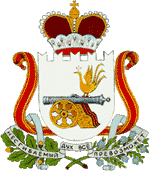 СОВЕТ ДЕПУТАТОВ ПРУДКОВСКОГО СЕЛЬСКОГО ПОСЕЛЕНИЯ САФОНОВСКОГО РАЙОНА СМОЛЕНСКОЙ ОБЛАСТИРЕШЕНИЕот 22.08.2013 г.№ 14/2Об утверждении Положения о порядке предоставления денежной выплаты на осуществление полномочий депутатам Совета депутатов Прудковского сельского поселения Сафоновского района Смоленской области осуществляющим свои полномочия на непостоянной основеВ соответствии с Федеральным законом от 6 октября 2003 года № 131-ФЗ «Об общих принципах организации местного самоуправления в Российской Федерации», областным законом от 31 марта 2009 года № 9-з «О гарантиях осуществления полномочий депутата, члена выборного органа местного самоуправления, выборного должностного лица местного самоуправления в Смоленской области», Уставом Прудковского сельского поселения Сафоновского района Смоленской области Совет депутатов  Прудковского сельского поселения Сафоновского района Смоленской области        РЕШИЛ:1. Утвердить Положение о порядке предоставления денежной выплаты на осуществление полномочий депутатам Совета депутатов Прудковского сельского поселения Сафоновского района Смоленской области осуществляющим свои полномочия на непостоянной основе, согласно приложению.2. Признать утратившим силу решение Совета депутатов Прудковского сельского поселения Сафоновского района Смоленской области от 17.08.2007г. № 4/4 «О порядке и размерах компенсационных расходов связанных с депутатской деятельностью депутатов Совета депутатов Прудковского сельского поселения Сафоновского района Смоленской области выплатах» 3. Настоящее решение подлежит обнародованию путем размещения на информационном стенде в здании Администрации.4. Настоящее решение вступает в силу с 01 июня 2013г.Глава муниципального образованияПрудковского сельского поселенияСафоновского района Смоленской области                                                                          Л.Н.БровкинаПриложение к решениюСовета депутатов Прудковского                      сельского поселения Сафоновского	района Смоленской области 	от 22.08.2013г. № 14/2ПОЛОЖЕНИЕо порядке предоставления денежной выплаты на осуществление полномочий депутатам Совета депутатов Прудковского сельского поселения Сафоновского района Смоленской области осуществляющим свои полномочия на непостоянной основе1. Общие положения1.1. Настоящее Положение устанавливает порядок предоставления денежной выплаты на осуществление полномочий депутатам Совета депутатов Прудковского сельского поселения Сафоновского района Смоленской области, осуществляющим свои полномочия на непостоянной основе (далее – депутаты).1.2. Денежная выплата на осуществление полномочий (далее – денежная выплата) предоставляется депутатам в целях повышения эффективности их работы и работы Прудковского сельского поселения Сафоновского района Смоленской области в целом.2. Условия предоставления денежной выплаты, ее размер2.1. Право на денежную выплату имеют депутаты, осуществляющие депутатские полномочия на непостоянной основе, то есть без отрыва от основной работы.2.2. Право на получение денежной выплаты наступает у депутатов со дня избрания и прекращается со дня окончания срока их полномочий.2.3. Денежная выплата выплачивается за непосредственное исполнение депутатами своих полномочий, предусмотренных Уставом Прудковского сельского поселения Сафоновского района Смоленской области,                                                                                                                     Регламентом Совета депутатов Прудковского сельского поселения Сафоновского района Смоленской области, решениями Совета депутатов Прудковского сельского поселения Сафоновского района Смоленской области2.4. Денежная выплата осуществляется депутату ежемесячно с даты начала срока его полномочий.2.5. Денежная выплата выплачивается депутату в размере 520 руб. 50коп. 2.6. Списки депутатов, осуществляющих свои полномочия на непостоянной основе, которым предоставляется денежная выплата, утверждаются распоряжением Главы муниципального образования.2.7. Для получения денежной выплаты депутат обязан представить следующие документы: паспорт, ИНН, пенсионное страховое свидетельство.2.8. Денежная выплата осуществляется посредством выдачи денежных средств через кассу или на основании заявления депутата перечисляется на его банковскую карту.2.9. Предоставление денежной выплаты прекращается в случаях:- прекращения полномочий депутата по основаниям, установленным федеральным законодательством;- личного заявления депутата об отказе от получения денежной выплаты.2.10. Депутат вправе полностью либо частично (на определенный период времени) отказаться от получения денежной выплаты, для чего подает заявление на имя Главы муниципального образования Прудковского сельского поселения Сафоновского района Смоленской области2.11. В случае прекращения полномочий депутата денежная выплата производится в размере, пропорциональном периоду осуществления депутатом своих полномочий, в месяце, в котором были прекращены полномочия депутата. 2.12. Запрещается перераспределение денежных средств, сформировавшихся из невыплаченных денежных выплат на основании личных заявлений депутатов об отказе от получения денежной выплаты, для выплат другим депутатам.3. Финансирование расходов на денежную выплату3.1 Денежная выплата выплачивается за счет средств местного бюджета на соответствующий финансовый год, предусмотренных на обеспечение деятельности Совета депутатов Прудковского сельского поселения Сафоновского района Смоленской области 3.2. Денежная выплата подлежит налогообложению в соответствии с законодательством Российской Федерации.